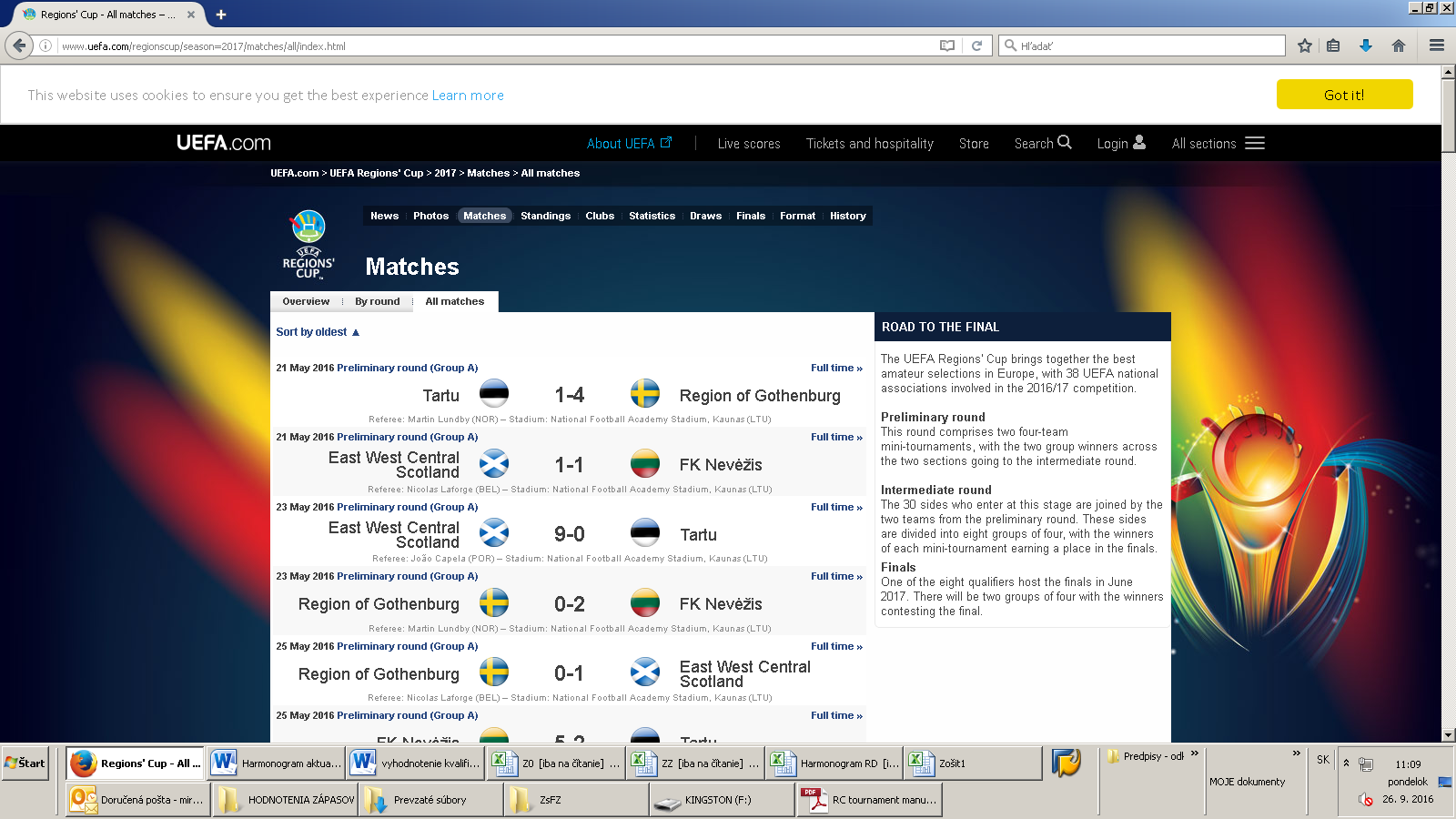 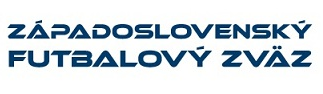 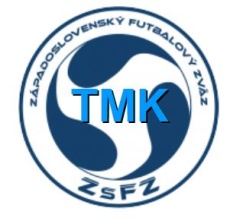 __________________________________________________________________________                N O M I N A Č N Á   L I S T I N AVýberu ZsFZ seniori – amatériNa základe plánu práce TMK ZsFZ,  plánu prípravy Výberu ZsFZ schváleného VV ZsFZ a hlavných úloh ZsFZ na súťažný ročník 2017/2018, sa uskutoční                dňa  23.novembra 2018 ( piatok) od 14,00 hod.                               v Bratislave, hotel NIVYzraz Výberu hráčov pôsobiacich v súťažiach riadených ZsFZ– „seniori“  amatéri, Region´s Cup SFZ 2018-turnaj regionálnych výberov-amatérov Bratislava.Program zrazu :       14:00–  zraz hotel NIVY			           14:00 – 14:30 obed		                      14:30 – preberanie športového výstroja a ubytovanie			           16:30 – tréningOd 24.11. – 25.11.2018 program v rámci reglementu RC určeným BFZRealizačný team (RT) :Technický vedúci Výberu :     	Bc. Jozef N o v o t a                                                                            Hlavný tréner  Výberu :         	Peter  G e r g e l yAsistenti trénera Výberu : 	Peter  B u r a n s k ýMasér  Výberu :                              Michal  M é r e s Fyzioterapeut :    		           Michal  Ď u r č e kHráči :Náhradnici( na telefón ) :  Ivan H Á D E K  v.r.               Mgr. Ladislav G á d o š  i  v.r.         	 Rastislav  V i n c ú r  v.r.     Vedúci sekretár ZsFZ                        Predseda ZsFZ                           Podpredseda TMK ZsFZNameSurnameClubPositionAt Reg. Ass. SinceDOB1SamuelVavrúšN.Meston.V.brankár04.03.200713.04.19982KristiánStrelčíkPúchovbrankár15.06.201112.01.19963LukášČačkoBelušaobranca01.08.200731.07.19994PatrikKrupanszkiV. Ludinceobranca01.03.201013.05.19955AdamCisárBelušaobranca02.10.200320.06.19956MatejVaculíkTr. Tepliceobranca11.03.200716.05.19977RóbertPetrušPov. Bystricaobranca28.07.200313.01.19948RomanGašparBelušaStred. hráč07.07.19999OliverOravecBelušakrídlo13.09.199910MatejZavadzanPov. BystricaStred. hráč12.08.200604.03.199411RomanHolíčekN. Mesto n. V.Stred. hráč23.06.201110.01.199612DanielPilnýPúchov     hrot18.03.201022.06.199513PatrikKrčulaPúchov    krídlo09.02.199614DanielValašíkPov. BystricaStred. hráč15.08.200710.08.199815DenisMartinkoN. Mesto n. V.Stred. hráč18.07.200728.04.199816MichalHrenákBelušakrídlo 04.07.200614.05.199117RenéŠikoTr. Teplicekrídlo22.07.200831.03.199318KristiánBartošČastkovcehrot29.07.200814.03.1999NameSurnameClubPositionAt Reg. Ass. sinceDOBFilipPlánickýMalženicebrankár22.05.200706.08.1992PeterPilnýPúchov    brankár11.06.1998LadislavTóthGabčíkovokrídlo20.07.201121.03.1996MarekPechoŠaľaStred. hráč06.03.200625.04.1985RastislavOzimýPúchov    obranca23.05.1995JakubŠvirikKalná nad Hr.obranca22.12.1994